Product Name:                                                                                           IMPA AQUACUREProduct Code: 					WA2018Company Name:					Lurama 149 (PTY) LtdAddress:						P.O. Box						BFN						9300Telephone:					(051) 432 8913Facsimile:						(086) 661 3748Contact Person:					Mr. J StrohfeldtMSDS Creation Date:                                                                                 01 May 2014Chemical Class:					Styrenated Acrylic PaintClassification:					FlammableR Phrases:						R10, 65S Phrases:						S2, 13, 43, 62SAPMA Health Rating:				2- MODERATE – Irritation or minor reversible injury possibleInhalation:					Irritating, narcotic, can affect CNS.Skin:						Irritating, risk of dermatitis.  Avoid possible contact.	Eye:						Highly irritating.Ingestion:						Harmful – may cause lung damage if swallowed.					No carcinogenic, mutagenic or genetic effects establishedMay have short-term environmental effects; contain, monitor & remove. 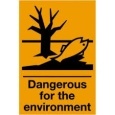 Inhalation:					Move to fresh air.  In case of discomfort seek medical attention.Skin contact:					Use hand cleaner/soap and water.  Remove contaminated clothing.  If any 						discomfort get medical attentionEye contact:					Rinse immediately with plenty of water.  Refer immediately to doctor.Ingestion:						Wash mouth with plenty of water.  Do NOT induce vomiting.  Seek medical 						attentionFlammable with toxic fumes.Containers can burst in a fire.  Can form explosive vapour/air mixture.  Static discharge  hazard.Use foam, CO2, dry powder.  Use fog to cool and control.  Do not use water jets.Cool containers in case of fire.Ensure sufficient ventilation.Contain & collect spillage with inert absorbent material and dispose of according to local regulations.Keep out of drains and sewers.Store separately from any reactive substances – oxidizers in particularKeep away from ignition sources. No open flames. No smoking. Keep containers cool. Store away from direct sun and heat sources.SAPMA Rating:					2-H-E PPE – Respirator and Eye protectionInhalation:					In case of insufficient ventilation, use suitable respiratory protection.Skin:						Avoid direct contact.  Use barrier cream and impervious gloves.Eyes:						Use goggles.  Avoid direct contactIngestion:						Observe the rules of hygiene. Wash hand before eating, drinking or smoking.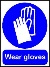 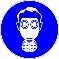 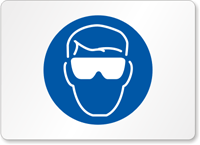 Stable under normal conditionsInert – no reaction with fire- fighting waterAvoid contact with acids, alkalis and hydrocarbon solventsNo carcinogenic, mutagenic or genetic effects establishedMay have short-term environmental effects; contain, monitor & remove.Use reputable waste disposal contractors. Exercise caution in disposal of used containers. Can be eliminated from sewage/ effluent by chemical flocculation.SIN/UN Number:					1263  Shipping Name: 					Paint Packaging Group:					IIIClass:						3Classification:					R10						FlammableR65						Harmful – may cause lung damage if swallowedS2						Keep out of reach of children. (Retail sales only)S13						Keep away from food, drink and animal feeding stuffsS43						Incase of fire, use water fog, foam or powder – Do not use water jetsS62						If swallowed, do not induce vomiting, seek medical advice immediatelyTake precautionary measures against static discharges.  In case of any discomfort always seek medical advice. All information is given in good faith but without guarantee in respect of accuracy.  No responsibility is accepted for errors or omissions or the consequences thereof.View (M)SDS Section:         1    2    3    4    5    6    7    8    9    10    11    12    13    14    15    16SECTION 1: PRODUCT AND COMPANY IDENTIFICATIONSECTION 2: COMPOSITION/INFORMATION ON INGREDIENTSHazardous and/or other relevant Components% (w/w)CAS No.E.C. NoWHITE SPIRITS>10%64742-88-7649-405-00-XSOLVENT NAPHTA HEAVY AROMATICS<10%64742-94-5649-242-00-3BENZENE<0.1%71-43-2601-020-00-8SECTION 3: HAZARDS IDENTIFICATIONSECTION 4: FIRST AID MEASURESSECTION 5: FIRE FIGHTING MEASURESSECTION 6: ACCIDENTAL RELEASE MEASURESSECTION 7: HANDELING and STORAGESECTION 8: EXPOSURE CONTOLS, PERSONAL PROTECTION – EXPOSURE GUIDELINESNAMECASOEL (mg/m3)OEL (ppm)STOEL (mg/m3)STOEL (ppm)WHITE SPIRITS64742-88-7575100720125 RLSOLVENT NAPHTA64742-94-5-25--BENZENE71-43-275257525SECTION 9: PHYSICAL and CHEMICAL PROPERTIES Appearance:                                                                      White viscous liquidFlash  Point:737◦CDensity:1.583Viscosity:100-105 KUSolubility:Soluble in organic solvents, insoluble in waterSECTION 10: STABILITY and REACTIVITYSECTION 11: TOXICOLOGICAL INFORMATIONSECTION 12: ECOLOGICAL INFORMATIONSECTION 13: DISPOSAL CONSIDERATIONSSECTION 14: TRANSPORTATION INFORMATIONSECTION 15: REGULATORY INFORMATIONSECTION 16: ADDITIONAL INFORMATION